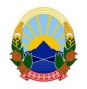      И З В Р Ш И Т Е Л  Благоја Каламатиевименуван за подрачјето   на Основниот суд   Скопје 1 и Скопје 2ул.Дебарца бр.25А/1-2тел.02/204-45-54 ; 071/221-680                  		И.бр.4274/2021ЈАВНА ОБЈАВАврз основа на член 48, од Законот за извршување, „Службен весник на Република Северна Македонија“ бр.233/2018Извршителот Благоја Каламатиев од Скопје со седиште на ул.Дебарца бр.25А/1-2 врз основа на барањето за спроведување на извршување од доверителот Шпаркасе Банка Македонија АД од Скопје со ЕДБ 4030993261735 и ЕМБС 4558669 и седиште на  ул.Македонија бр.9/11 Скопје,  засновано на извршната исправа Нотарски Акт ОДУ бр.160/09 од 14.04.2009 година на Нотар Весна Дончева од Скопје, против заложниот должник Гане Стојковски од Скопје и живеалиште на ул.Сава Михајлов бр.56 Скопје и должникот Моме Стојковски од Скопје и живеалиште на ул.Сава Михајлов бр.56 Скопје, заради остварување на парично побарување, на ден 07.04.2022 година го 	П О В И К У В Адолжник Гане Стојковски од Скопје и живеалиште на ул.Сава Михајлов бр.56 Скопје, да се јави во канцеларијата на извршителот Благоја Каламатиев од Скопје со седиште на ул.Дебарца бр.25А/1-2 Скопје, заради доставување на Записник за продажба на недвижност со усно јавно наддавање(чл.186 став 4 од ЗИ) од 17.03.2022 година и Заклучок за втора усна јавна продажба ( врз основа на чл.179 став (1), 181 став (1) и 182 став (1)) од 18.03.2022 година, ВО РОК ОД 1 (еден) ДЕН, сметано од денот на објавувањето на ова јавно повикување во јавното гласило. СЕ ПРЕДУПРЕДУВА должникот Гане Стојковски од Скопје, дека ваквиот начин на доставување се смета за уредна достава и дека за негативните последици кои можат да настанат ги сноси самата странка. 	Ова објавување претставува ЈАВНА ОБЈАВА на јавниот повик за прием на писмената.                                                                                                                                   И З В Р Ш И Т Е Л                Благоја Каламатиев